Lunedì, 20 settembreMartedì, 21 settembreMercoledì, 22 settembreGiovedì, 23 settembreVenerdì, 24 settembreSabato, 25 settembreDomenica, 26 settembreCALENDARIO EVENTIFCW 2021LUNEDì 20 SETTEMBRE SPECIAL EVENTS La Loggia del Piazzale Michelangelo, Piazzale Michelangelo 1, Firenze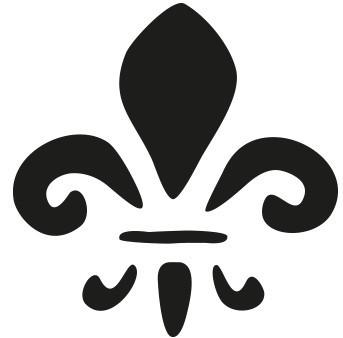 Ore 15:30 Presentazione del libro “I Signature Cocktail di Florence Cocktail Week. 5 anni in 143 drink” Ed. Giunti EditoreCon la presenza di Guest ed Amici di FCW italiani ed internazionali che hanno contribuito al libro con una loro ricetta dedicata alla manifestazione e a Firenze.  Evento aperto al pubblico. Per info e prenotazioni: eventi@florencecocktailweek.it Angel Roofbar&Dining, Hotel Calimala, Via Calimala 2, FirenzeOre 19:00 - 23:00 “Opening Party FCW21” dedicato alla miscelazione Toscana.Dietro al bancone i 13 Finalisti di Tuscany Cocktail Week 2020, ospiti d’eccezione gli Amici italiani ed internazionali di FCW e con la partecipazione straordinaria dei migliori interpreti della Pizza a Firenze e in Toscana.	Evento su invito – Per info: eventi@florencecocktailweek.itMAIN EVENTSPernod Ricard Italia presenta: MAD Souls & Spirits, Borgo San Frediano 36r, FirenzeDalle ore 22:00 “MAD meets Sparkling” Night Shift con Simone Alocci, Sparkling Cocktail Bar, Porto Santo Stefano, GrossetoEvento aperto al pubblico con cocktail a pagamento. Per info e prenotazioni: +39 055 6271621EVENTSNordès presenta:		 Rex, Via Fiesolana 25r, FirenzeOre 14:00 – 15:30 “Nordès, il Gin della Galizia” Masterclass con Gian Paolo Di Pierro, Brand Ambassador Nordés La famiglia Osborne presenta Gin Nordès: il vento della Galizia e i sapori del Mediterraneo.Evento gratuito aperto al pubblico su prenotazione, max 30 personePer info e prenotazioni: + 39 334 9504752 DaliaDalle ore 23:00 Night Shift con Gian Paolo Di Pierro Evento aperto al pubblico con cocktail a pagamento.Per info e prenotazioni: + 39 334 9504752 DaliaMontenegro presenta:		 Locale, Via delle Seggiole 12r,    FirenzeOre 15:00 - 16:30 “The noble world of Beluga”Masterclass con Alessandro Venturi, Brand Ambassador Beluga Evento gratuito aperto al pubblico su prenotazione, max 30 personePer info e prenotazioni: +39 333 8587104 Matteo – info@localefirenze.itDalle ore 20:30 “The noble world of Beluga”Night Shift con Alessandro VenturiEvento aperto al pubblico con cocktail a pagamento. Per info e prenotazioni: +39 333 8587104 Matteo – info@localefirenze.itVantguard presenta:		 Floreal, Borgo San Frediano 27r, FirenzeOre 21:00 “Alajmo meets Floreal”Gin Mare e Curado interpretati nei cocktail di Lucas Kelm, Alajmo Group, VeneziaEvento aperto al pubblico con cocktail a pagamento.Per info e prenotazioni: +39 34516478566Bitter Fusetti presenta: Fuk, Via Giuseppe Verdi 19r, FirenzeDalle ore 22:00 “Mediterranean Night”Night Shift con Flavio Angiolillo, Bar Owner MAG Café, 1930 Cocktail Bar, Backdoor 43, Barba, Iter, MAG La Pusterla, MilanoEvento aperto al pubblico con cocktail a pagamento. Per info e prenotazioni: +39 347 9787985 Omar - fukfirenze@gmail.comCasoni presenta:		 Viktoria Lounge Bar, Via Ghibellina 8r, FirenzeDalle ore 22:00 Night Shift con Sarah Nardi, Brand Ambassador Casoni Evento aperto al pubblico con cocktail a pagamento, costo 8-10 euro.Per info e prenotazioni: +39 340 4997640 - cuper84@yahoo.itOTHER EVENTS Istituto Alberghiero Bernardo Buontalenti, Via di San Bartolo a Cintoia 19a, FirenzeOre 10:00 - 12:00 “Il mio viaggio nell’Ospitalità”Masterclass con Salvatore CalabreseEvento privato riservato agli studenti dell’Istituto Alberghiero B. Buontalenti con il Patrocinio di FCW. Ora d’Aria,Via dei Georgofili 11r, FirenzeOre 21:00 “Spirito Autoctono all’Ora d’Aria”Marco Stabile presenta un menù, opzionale e non sostitutivo di quello classico, con piatti in pairing con i distillati proposti da Spirito Autoctono, Media Partner FCW21. Il menù comprende anche il piatto “Dining with the Spirits” realizzato con prodotti Campari.Evento aperto al pubblico a pagamento. Per info e prenotazioni: +39 055 2001699MARTEDI’ 21 SETTEMBREMAIN EVENTSCampari Academy presenta:  k The Stellar, Piazza di Cesti Jo hou  ello 10, FirenzeOre 11:30 – 13:00 “Lab Modern Gin Expression” con Samuele AmbrosiOre 14:30 – 16:00 “Business of Bars” Masterclass-Lab con Monica BergOre 16:30 – 18:30 Cinzano 1757: Lab con Alessandro PitantiOre 21:30 – 23:30 Night Shift con Monica Berg. Evento gratuito su invito.Lab e masterclass a numero chiuso con iscrizioni sul sito: www.campariacademy.itPernod Ricard Italia presenta:			 Rasputin, Somewhere in Florence, FirenzeOre 14:00 – 16:00 “The Glenlivet tra miscelazione e degustazione”Masterclass GlenlivetEvento gratuito su prenotazione, max 16 persone.Per info e prenotazioni: +39 339 4956956 – daniele.cancellara@gmail.comWorld Class Diageo presenta:  		 Hotel Savoy, Piazza della Repubblica 7, FirenzeIrene FirenzeOre 15:00 “Irene. Casamigos & Friends”       Evento gratuito aperto al pubblico su prenotazione, max 15 persone       Per info e prenotazioni: +39 335 6577513 greta.lupori@diageo.com +39 345 7057327 andrea.gasparri@diageo.comPrenotazione obbligatoria.Suite Presidenziale Ore 17:00 “Un Martini con The Maestro. Viaggio nell’ospitalità con Salvatore Calabrese” - Atto PrimoEvento privato su invito presentato da Giulia Mancini, Il Gusto, Media Partner FCW21Irene FirenzeDalle ore 19:00 “Viaggio nell’ospitalità con Salvatore Calabrese” - Atto SecondoNight Shift con Salvatore Calabrese & Federico PavanEvento aperto al pubblico con cocktail a pagamento, costo 19 euro (drink e cicchetti dello chef)           Prenotazione obbligatoria.Per info e prenotazioni: +39 055 2735891 - irenefirenze@roccofortehotels.comEVENTS9 di Dante presenta:		Florentia Sporting Club, Vicolo del Cionfo 4, FirenzeOre 10:00 9 di Dante Inferno Run training session con Danil Nevsky @cocktailmanEvento gratuito aperto al pubblico su prenotazione, max 10 personePer info e prenotazioni: +41 793690211 - media@kalirospirits.com  Amara presenta:		 Enoteca Alessi, Via delle Oche 27r, FirenzeOre 14:30 “L’Amara in bocca”Masterclass con Dom CostaEvento gratuito aperto al pubblico su prenotazione, max 18 personePer info e prenotazioni: +39 055 214966 Enoteca Alessi - +39 338 1625723 Massimiliano PriliSelezione Baladin presenta: 		 Largo9, Largo Pietro Annigoni 9/c, FirenzeOre 15:00 – 16:00 Masterclass con Marco Fabbiano, Laurus, LecceE’ finalmente giunto il momento per riunirci tutti insieme e ricostruire il nuovo classicismo. Il classico si veste di contemporaneità elevando l’intrattenimento gustativo e non solo…Evento gratuito aperto al pubblico su prenotazione, max 20 personePer info e prenotazioni: +39 055 245829Dalle ore 20:00 Night Shift con Marco FabbianoEvento aperto al pubblico con cocktail a pagamento.Per info e prenotazioni: +39 055 245829Essentiae Lunae presenta: 		 Santa Cocktail Club, Piazza di Santa Maria Novella 1, FirenzeOre 15:00 “Michele Venturini racconta Essentiae: tra Tradizione e Innovazione”Masterclass con Michele Venturini, Bar & Essentiae Brand ConsultantEvento gratuito aperto al pubblico su prenotazione, max 30 personePer info e prenotazioni: +39 331 3090284 – simonecovan@santacocktailclub.comDalle ore 19:00 “Essentiae presenta Gabriele & Michele”Night Shift con Michele Venturini e Gabriele Manfredi, Apoteca co-owner, GinevraEvento aperto al pubblico con cocktail a pagamento.Per info e prenotazioni: +39 331 3090284 – simonecovan@santacocktailclub.comMichter’s presenta: 		 Villa San Michele, A Belmond Hotel, Florence, Via Doccia 4, FiesoleOre 15:30 “An introduction to Michter’s”Masterclass con Søren Krogh, Michter’s Senior Advisor, Special Guest Julian BiondiEvento gratuito aperto al pubblico su prenotazione, max 20 personePer info e prenotazioni: sophie.fabiani@belmond.comPrenotazione obbligatoria.9 di Dante presenta:			 Hotel Continentale, Vicolo dell’Oro 6, FirenzeOre 16:00Presentazione 9 di Dante Purgatorio con Alex Ouziel, Danil Nevsky @cocktailman e Mirko Turconi, Brand Ambassador Fine Spirits.Evento dedicato alla stampa su prenotazione, max 10 persone.Per info e prenotazioni: +41 793690211 - media@kalirospirits.com  Ginarte presenta:			 Four Seasons Hotel Firenze, Borgo Pinti 99, FirenzeOre 17:00Presentazione alla stampa in anteprima della nuova etichetta Ginarte dedicata all’artista messicana Frida Khalo, “The life of an Icon”.Evento privato su invito.  Picteau Cocktail Bar, Hotel Lungarno, Borgo San Jacopo 14, FirenzeOre 19:00 – 22:00 Cocktail Party e presentazione ufficiale “The Life of an Icon”, Signature Cocktail List by Marco Colonnelli e Vincenzo Civita, Picteau Cocktail Bar.Evento aperto al pubblico con cocktail a pagamento. Per info e prenotazioni: + 39 055 27264997 - + 39 342 1234710 whatsapp picteau.lounge@lungarnocollection.comPrenotazione obbligatoria.Italicus presenta: Move On, Piazza San Giovanni 1r, FirenzeOre 18:00 - 21:00 Night Shift con Mattia Pastori, Nonsolococktails, Milano Evento aperto al pubblico a pagamento.Per info e prenotazioni: +39 366 3806476 - eventi@valenza-group.com Labaro presenta:			 Hotel La Scaletta, Via de’ Guicciardini 13, FirenzeOre 19:00 - 24:00 “Bitter is Better”Night Shift con Simone Alocci, Sparkling American Bar, Porto Santo Stefano, GrossetoEvento gratuito aperto al pubblico a pagamento, costo 10 euro (cocktail + aperitivo gourmet)Per info e prenotazioni: +39 338 2717548 - +39 329 7125616 - info@labaroamaroviola.comEngine Gin presenta: Strizzi Garden, Via G.F. Mariti 5r, FirenzeDalle ore 19:30 “Engine night”Evento gratuito aperto al pubblico con cocktail a pagamento, costo 8 euroPer info e prenotazioni: +39 342 7311616Vantguard presenta:			 Rasputin, Somewhere in FlorenceDalle ore 21:00 “The Lodge meets Rasputin”Ysabel Regina presenta un nuovo modo di bere il Brandy.Night Shift con Giuseppe Pisaniello, Brand Ambassador VantguardEvento aperto al pubblico con cocktail a pagamento.Per info e prenotazioni: +39 339 4956956 – daniele.cancellara@gmail.comBitter Fusetti presenta:			 FAKE Firenze, Via Firenzuola 9r, FirenzeDalle ore 22:00 “Classic Night”Night Shift con Flavio Angiolillo, Bar Owner MAG Café, 1930 Cocktail Bar, Backdoor 43, Barba, Iter, MAG La Pusterla, MilanoEvento aperto al pubblico con cocktail a pagamento.Per info e prenotazioni: + 39 366 4870670Winestillery presenta:MAD Souls&Spirits, Borgo San Frediano 36r, FirenzeDalle ore 22:30Night shift con Mirko Turconi, Brand Ambassador WinestilleryEvento aperto al pubblico con cocktail a pagamento, costo 10 euroPer info e prenotazioni: +39 055 6271621Baldoria Vermouth presenta: Floreal, Borgo San Frediano 27r, FirenzeDalle ore 22:30Night Shift con Fausto Bigongiali e Riccardo Carli, Jeffer, PisaEvento aperto al pubblico con cocktails a pagamento.Per info e prenotazioni: +39 345 1647856 - florealfirenze@gmail.comOTHER EVENTS Caffé Concerto Paszkowski, Piazza della Repubblica 35r, FirenzeOre 18:30- 20:00 “Influencer in Toscana. Fare rete per creare un circuito più rilevante a livello internazionale”.Tavola rotonda su invito organizzata e moderata da Federico Minghi, giornalista.Dalle ore 20:00 Discussione aperta al pubblicoDalle ore 21:00 Influencer Cocktail Bar TourPer info e prenotazioni: +39 366 3806476 - eventi@valenza-group.comHarry’s Bar The Garden - Sina Villa Medici, Via Il Prato 42, FirenzeOre 18:30 “The Florentine Cocktail”The Florentine, Media Partner FCW21, il magazine in inglese per gli amanti della città di Firenze, presenterà il Signature Cocktail “The Florentine” ideato in esclusiva da Harry’s Bar The Garden - Sina Villa Medici e che entrerà nella Cocktail List per gli ospiti internazionali e locali più esigenti.Evento privato su invito. Ora d’Aria,Via dei Georgofili 11r, FirenzeOre 21:00 “Spirito Autoctono all’Ora d’Aria”Marco Stabile presenta un menù, opzionale e non sostitutivo di quello classico, con piatti in pairing con i distillati proposti da Spirito Autoctono, Media Partner FCW21. Il menù comprende anche il piatto “Dining with the Spirits” realizzato con prodotti Campari.Evento aperto al pubblico a pagamento. Per info e prenotazioni: +39 055 2001699MERCOLEDI’ 22 SETTEMBREMAIN EVENTSCampari Academy presenta:   The Stellar, Piazza di Cestello 10, FirenzeOre 10:00 – 11:00 “Zero Waste” Masterclass con Corey Squarzoni Ore 11:00 – 13:30 “Zero Waste” Lab con Corey Squarzoni Ore 14:00 – 16:30 “Rethink” Masterclass con Alessandro PitantiOre 16.00 – 17:30 “Espolòn Tequila: Spirito Messicano, Anima Creativa” con Marianna Di Leo Ore 21:30 – 00:30 Night Shift con Moe Aljaff, Two Schmucks, Barcellona. Evento gratuito su invito.Lab e masterclass a numero chiuso con iscrizioni sul sito: www.campariacademy.itWorld Class Diageo presenta:Rasputin, Somewhere in Florence, FirenzeOre 14:30 “Vietato ai minori di 18”Degustazione di Whisky Caol Ila e Talisker 18Y & 25Y con Franco GasparriEvento gratuito aperto al pubblico su prenotazione, max 16 personePer info e prenotazioni: +39 339 4956956 – daniele.cancellara@gmail.com Floreal, Borgo San Frediano 27r, FirenzeDalle ore 22:00 “TCW goes to FCW” Cuccuruccuccú Paloma by Don Julio.Night Shift con: Marco Macelloni, Franklin 33, LuccaGiacomo Papi & Costabile Martuscelli, Alphonse, LivornoOmar Caceres, 67 Sky Lounge, Hotel Principe, Forte dei Marmi Federico Diddi, Sal8 Bar Agricolo, San Vincenzo, LivornoEvento aperto al pubblico con cocktail a pagamento.Per info e prenotazioni: +39 345 1647856 - florealfirenze@gmail.comPernod Ricard Italia presenta:Djaria American Bar, Via de Serragli 100r, FirenzeDalle ore 20:00Masterclass Malfy con William Santamaita, Tale Cocktail Bar, RomaEvento aperto al pubblico con cocktail a pagamento.Per info e prenotazioni: +39 055 4937061EVENTSDisaronno presenta:		 Rex, Via Fiesolana 25r, FirenzeOre 14:00 – 15:30 “Share the Counter with Nico De Soto” Disaronno, Official Italian Liqueur Partner de The World’s 50 Best Bars vi invita alla Masterclass con Nico De Soto, Bar Owner, Beverage ConsultantEvento gratuito su prenotazione, max 30 personePer info e prenotazioni: + 39 334 9504752 Dalia Prenotazione obbligatoria.Dalle ore 22:00 Share the Counter with Nico De Soto”Night Shift con Nico De Soto Evento aperto al pubblico con cocktail a pagamento, costo 12 euroPer info e prenotazioni: + 39 334 9504752 Dalia9 di Dante presenta:		 La Petite, Via Pellicceria 30r, FirenzeOre 14:30 “9 di Dante Inferno”Masterclass con Alex Ouziel, Danil Nevsky e Mirko Turconi, Brand Ambassador Fine Spirits,Evento gratuito su prenotazione, max 20 persone.Per info e prenotazioni: +39 334 2455318 - lapetitecocktailrestaurant@gmail.com - +39 338 1625723 Massimiliano PriliBevande Futuriste presenta:Ditta Artigianale Sant’Ambrogio, Via Giosué Carducci 2/4r, FirenzeOre 15:00 – 18:00 “Prohibito: il nuovo modo di mixare” Presentazione esclusiva del nuovo brand dell’azienda Bevande Futuriste, frutto del lavoro di due anni di collaborazione con i maggiori bartender italiani. Intervengono:Samuele Ambrosi, Cloakroom Cocktail Lab TrevisoGianni Zottola, massimo esperto italiano di miscelazione Tiki e TropicalGianluca Fraccascia, Brand Ambassador ProhibitoEvento gratuito su prenotazione, max 50 persone.Evento riservato a stampa e operatori del settore.Per info e prenotazioni: +39 349 7509039 – event@prohibito.com
Prenotazione obbligatoria.	Ore 18:30 – 21:00 “Un Tiki Prohibito”	Night Shift con Samuele Ambrosi e Gianni Zottola	Aperitivo dedicato ai cocktail Tiki preparati con Prohibito	Evento aperto al pubblico con cocktail a pagamento, costo 10 euro 	Per info e prenotazioni: +39 055 0457163Casoni presenta:		 Guné, Via del Drago d’Oro 1r, FirenzeOre 15:00 – 16:00 Masterclass con Sarah Nardi, Brand Ambassador CasoniEvento gratuito su prenotazione, max 20 personePer info e prenotazioni: +39 055 4939902 – info@gunesanfrediano.itDalle ore 19:30 “Dining with The Spirits by Casoni”Cena a tema anni ’50 con utilizzo di spirits Casoni come ingredienti dei piatti e cocktail pairing a cura di Sarah Nardi e Eleonora Romolini, Guné, Firenze. Serata con musica dal vivo. Dress code anni ’50 (gradito).Evento aperto al pubblico a pagamento, costo 60 euro.Per info e prenotazioni: +39 055 4939902 – info@gunesanfrediano.itPrenotazione obbligatoria.Baldoria Vermouth presenta: Four Seasons Hotel Firenze, Borgo Pinti 99, FirenzeOre 16:00 – 17:30 “Baldoria Vermouth: bringing vermouth to the 21st century” Masterclass con Piero Nuvoloni Bonnet e Daniel Schmidt Evento gratuito su prenotazione, max 45 personePer info e prenotazioni: +39 055 2626450 - ilpalagio@fourseasons.comPrenotazione obbligatoria.Ore 19:00 – 23:00Night Shift con Tato Giovannoni, Floreria Atlantico, Buenos Aires, ArgentinaPer info e prenotazioni: +39 055 2626450 - ilpalagio@fourseasons.comPrenotazione obbligatoria.Mazzetti d’Altavilla presenta: Rivoire, Piazza della Signoria 5r, FirenzeOre 16:00 – 17:30 “Da 0 a 35 - tutti gli anni del Brandy” Masterclass con Federico Mastellari, DrinkfactoryEvento gratuito su prenotazioneDopo la masterclass e per tutta la serata Cocktail List dedicata con Federico Mastellari, cocktail a pagamento.Per info e prenotazioni: +39 055 214412 - rivoire.firenze@rivoire.itEssentiae Lunae presenta: La Terrazza Rooftop Bar, Continentale Hotel, Lungarno degli Acciaiuoli 2r, FirenzeOre 18:00 – 23:00 “In Terrazza Essentiae Lunae” Night Shift con Michele Venturini, Bar & Essentiae Brand ConsultantUn connubio tra Toscana e Liguria da ritrovare nei cocktail esaltati dai liquori dell’Opificio Essentiae.Evento aperto al pubblico con cocktail a pagamento.Per info e prenotazioni: +39 342 1234710 whatsapp – laterrazza@lungarnocollection.comVantguard presenta:			 MAD Souls & Spirits, Borgo San Frediano 36r, Firenze Ore 19:00 - 22:00 “Jeffer meets MAD Souls & Spirits”Vieni a scoprire le tre diverse espressioni di Tequila Curado: Blue Agave, Espadin e Cupreata.Night Shift con Fausto Bigongiali & Riccardo Carli, Jeffer, PisaEvento aperto al pubblico con cocktail a pagamento.Per info e prenotazioni: +39 055 6271621Ore 22:00 - 01:00 “Drink Kong meets MAD Souls & Spirits”Vieni a scoprire le tre diverse espressioni di Tequila Curado: Blue Agave, Espadin e Cupreata.Night Shift con Alessio Zaccardo, Drink Kong, RomaEvento aperto al pubblico con cocktail a pagamento.Per info e prenotazioni: +39 055 6271621Ginarte presenta:			 Largo 9, Largo Pietro Annigoni 9, FirenzeOre 19:00 – 22:00 “Roma Firenze solo andata”Patrick Pistolesi, Drink Kong, Riccardo Rossi, Freni e Frizioni, Matteo Zed, The Court Rome, miscelano Ginarte Dry Gin tutti insieme…Con Veronica Costantino e tre pizze gourmet di Gabriele Dani dedicate a Roma (Carbonara, Cacio e Pepe e Amatriciana).Evento aperto al pubblico a pagamento.Per info e prenotazioni: +39 340 8894601- veronica.costantino88@gmail.com Rasputin, Somewhere in FlorenceOre 22:30 - 01:00 “Roma Firenze solo andata”Patrick Pistolesi, Drink Kong, Riccardo Rossi, Freni e Frizioni, Matteo Zed, The Court Rome, miscelano Ginarte Dry Gin tutti insieme…Con Daniele Cancellara e i suoi After Dinner Cocktails.Evento aperto al pubblico con cocktail a pagamento.Per info e prenotazioni: +39 339 4956956 – daniele.cancellara@gmail.comBitter Fusetti presenta: Santa Cocktail Club, Piazza di Santa Maria Novella 1, FirenzeDalle ore 19:00 “Tiki Night” Night Shift con Flavio Angiolillo, Bar Owner MAG Café, 1930 Cocktail Bar, Backdoor 43, Barba, Iter, MAG La Pusterla, MilanoEvento aperto al pubblico con cocktail a pagamento.Per info e prenotazioni: +39 331 3090284 – simonecovan@santacocktailclub.comItalicus presenta: Locale, Via delle Seggiole 12r,    FirenzeDalle ore 22:00 “Cinquanta Spirito Italiano per Art of Italicus” Night Shift con Alfonso Califano e Natale Palmieri, Cinquanta Spirito Italiano, Pagani (SA)Evento aperto al pubblico con cocktail a pagamento.Per info e prenotazioni: +39 333 8587104 Matteo -  info@localefirenze.it OTHER EVENTS Signature Presidential Suite Duomo, Hotel NH Collection Firenze Palazzo Gaddi, Via del Giglio 9, Firenze          Ore 11:00 - 13:00 “Blue Blazer House by Florence Cocktail Week”Blue Blazer, Media Partner FCW21, presenta Blue Blazer House: un luogo dove incontrarsi e discutere di bar, in diretta, tutti i giorni, per raccontare i protagonisti e le storie della sesta edizione di Florence Cocktail week per la prima web tv di un festival di settore. In diretta sulla pagina Facebook di Florence Cocktail Week. Blue Blazer Bar by Florence Cocktail Week con Gegam KazarianEvento privato su invito. Four Seasons Hotel Firenze, Borgo Pinti 99, FirenzeOre 12:00 Lunch con Baldoria Vermouth.Evento privato su invito.  Plaza Hotel Lucchesi, Lungarno della Zecca Vecchia 38, FirenzeOre 16:00 “Pisco Meet & Greet”Scoprire il Pisco "Spirit of Peru" attraverso il racconto diretto del paese produttore. PromPerú Italia organizza questo incontro rivolto ad un pubblico specializzato di importatori, distributori, ristoratori e bartender, per spiegare le caratteristiche principali del distillato.Evento privato. Possibilità di iscriversi inviando una mail a: gloriacarpinelli@inebriaitalia.com Tour dei Caffè Storici di Firenze Ore 17:00 -18:30 Il tour alla scoperta dei Caffè Storici fiorentini in collaborazione con Ricomincio da Firenze termina al Caffè Gilli 1733 con un racconto di Luca Picchi, bartender ed autore del libro “Negroni Cocktail, una leggenda italiana” ed. Giunti ed un assaggio di Cocktail Negroni. Disponibili copie firmate dall’autore.Evento a pagamento su prenotazione, max 20 persone - Costo 20 euro - Costo del cocktail al banco (facoltativo) 10 euro.Per info e prenotazioni: eventi@florencecocktailweek.it FAKE Firenze, Via Firenzuola 9r, FirenzeDalle ore 19:30 “Sfumature di Blu”Presentazione del cocktail “You make me feel blue” per il Cocktail Blue Klein FCW21.Evento aperto al pubblico con cocktail a pagamento.Per info e prenotazioni: + 39 366 4870670 Caffé Concerto Paszkowski,    Piazza della Repubblica 35r, FirenzeOre 20:30 “Dining with The Spirits”Menu creato dallo chef Fabio Barbaglini con l’utilizzo di spirits delle aziende Sponsor.Evento aperto al pubblico a pagamento.Per info e prenotazioni: +39 366 3806476 - eventi@valenza-group.com Ora d’Aria,Via dei Georgofili 11r, FirenzeOre 21:00 “Spirito Autoctono all’Ora d’Aria”Marco Stabile presenta un menù, opzionale e non sostitutivo di quello classico, con piatti in pairing con i distillati proposti da Spirito Autoctono, Media Partner FCW21. Il menù comprende anche il piatto “Dining with the Spirits” realizzato con prodotti Campari.Evento aperto al pubblico a pagamento. Per info e prenotazioni: +39 055 2001699GIOVEDì 23 SETTEMBREMAIN EVENTSCampari Academy presenta:   The Stellar, Piazza di Cestello 10, FirenzeOre 10:00 – 11:30 Bar Brainstorming Live. Evento privato su invito.Ore 12:00 – 13:30 “Bourbon Intelligence” Masterclass con Aldo Bruno Russo e Luca Casale Ore 16:00 – 17:30 “L’universo di Paradiso” Masterclass con Giacomo Giannotti Lab e masterclass gratuite a numero chiiuso con iscrizioni sul sito: www.campariacademy.itWorld Class Diageo presenta:		 Locale, Via delle Seggiole 12r, FirenzeOre 15:00 “Ketel One & Ecosostenibilità”Direttamente da The World’s 50 Best Bars: 50 Jean, Marcio & Tato!Masterclass con:Jean Trinh, Alquimico, Cartagena, ColombiaMarcio Silva, Alquimico, Cartagena, ColombiaTato Giovannoni, Floreria Atlantico, Buenos Aires, ArgentinaEvento gratuito su prenotazione, max 30 persone.Per info e prenotazioni: +39 333 8587104 Matteo – info@localefirenze.itDalle ore 22:00 “Ketel One & Ecosostenibilità”Jean, Marcio & Tato!Night Shift con Jean Trinh, Marcio Silva e Tato Giovannoni Evento aperto al pubblico con cocktail a pagamento.Per info e prenotazioni: +39 333 8587104 Matteo – info@localefirenze.itLurisia presenta:La Terrazza Rooftop Bar, Continentale Hotel, Lungarno degli Acciaiuoli 2r, FirenzeOre 18:00 – 23:00 “In Terrazza, Lurisia Mixer”Night Shift con Marco Torre, Ristorante del Cambio, TorinoLurisia celebra le eccellenze italiane con una nuova linea di prodotti dedicati alla mixology: quattro referenze per un viaggio tra sapori e pregiati ingredienti locali.Evento aperto al pubblico con cocktail a pagamento.Per info e prenotazioni: +39 342 1234710 whatsapp – laterrazza@lungarnocollection.comCampari Academy presenta:   Floreal, Borgo San Frediano 27r, FirenzeOre 22:00 - 01:00 “L’Universo di Paradiso”Night Shift con Giacomo Giannotti, Paradiso, Barcellona, 19° The World’s 50 Best BarsEvento aperto al pubblico con cocktail a pagamento.Per info e prenotazioni: +39 345 1647856 - florealfirenze@gmail.comEVENTSDU.IT & Alpex by Fonte Plose presentano: Rex, Via Fiesolana 25r,    FirenzeOre 14:00 – 16:00 “Miscelazione artigianale. Utopia o possibilità?”Masterclass con Tommaso Pieri, DU.IT e Francesco Comin, Customer Development per Alpex/Fonte PloseBar artigianale e bar industriale. Uscire dalle logiche del Global è possibile? Food cost e prezzi di selling del prodotto artigianale. Le ragioni di una scelta e le opportunità da cogliere. Menu Engineering. In degustazione cocktail creati con prodotti artigianali.Evento gratuito su prenotazione, max 25 persone.Per info e prenotazioni: + 39 348 8526426 Tommaso Pieri – info@distilleriaurbana.itWinestillery presenta:		 Harry’s Bar The Garden, Sina Villa Medici, Via Il Prato 42, FirenzeOre 15:00 – 17:00Masterclass con Mirko Turconi, Brand Manager Fine Spirits e Chiara Beretta, Brand Ambassador Fine SpiritsEvento gratuito su prenotazione, max 20 persone.Per info e prenotazioni: + 39 338 1625723 Massimiliano Prili - +39 328 8756361 Mirko Turconi Angel Roofbar&Dining, Hotel Calimala, Via Calimala 2, FirenzeDalle ore 19:00 Night Shift con Mirko Turconi e Chiara BerettaEvento aperto al pubblico con cocktail a pagamento, costo 13 euroPer info e prenotazioni: +39 339 4113863 whatsappSelezione Baladin presenta: Rasputin, Somewhere in FlorenceOre 15:00Masterclass con Marco Fabbiano, Laurus, LecceSolitamente si riavvia un sistema quando c’è stato un problema o un aggiornamento, in qjuesto caso, nell’ultimo periodo abbiamo affrontato entrambi. Il mondo è cambiato in poco tempo, ci siamo allontanati, ed ora ci riavviciniamo con un nuovo sistema. Sensory approach.Evento gratuito su prenotazione, max 16 persone.Per info e prenotazioni: +39 339 4956956 – daniele.cancellara@gmail.comPrenotazione obbligatoria.Dalle ore 20:00 Night Shift con Marco FabbianoEvento aperto al pubblico con cocktail a pagamento.Per info e prenotazioni: +39 339 4956956 – daniele.cancellara@gmail.comPrenotazione obbligatoria.Vantguard presenta:			 Location SegretaOre 15:00 “TTT: Tequila, Toques y Tacos”Vieni a scoprire l’innovazione dietro il Tequila Curado e tutta la sua storia. Masterclass con Jorge Balbontin, Curado Brand GuardianEvento gratuito aperto al pubblico.Per info e prenotazioni: +39 392 4588998Prenotazione obbligatoria.Mazzetti d’Altavilla presenta: La Terrazza, Grand Hotel Minerva, Piazza di Santa Maria Novella 16,    FirenzeOre 16:00 – 17:30 “Non solo Grappa. I Liquori ed il Gin secondo la tradizione Mazzetti”Masterclass con degustazione di 5 tipologie di distillati o liquori, anche miscelati. Evento gratuito su prenotazione, max 20 paxDopo la masterclass e per tutta la serata Cocktail List dedicata con Dariosh Kohnehkar, costo del cocktail 15 euro.Per info e prenotazioni: +39 0142 926147 – eventi@mazzetti.itGinarte presenta:		 Salvatore Ferragamo Store, Via de’Tornabuoni 3, FirenzeOre 18:30 – 21:00 “Ginarte exclusively made for Salvatore Ferragamo”Un tributo all’arte e alla storia di un marchio che ha reso Firenze famosa nel mondo.Presentazione della bottiglia personalizzata con Cocktail Party a cura di Lungarno Collection.Evento privato su invito. FAKE Firenze, Via Firenzuola 9r, FirenzeOre 19:30 “Emozione ed espressione: Gin Arte”Night Shift con Marco Marini, Il Cardell’Ino in città, LivornoEvento aperto al pubblico con cocktail a pagamento.Per info e prenotazioni: + 39 366 4870670 – fucinaurbana@gmail.comYerbito presenta: Santa Cocktail Club, Piazza di Santa Maria Novella 1, FirenzeDalle ore 19:00 Simone Covan, Santa Cocktail Club, presenta la Cocktail List dedicata a Yerbito.Evento aperto al pubblico con cocktail a pagamento.Per info e prenotazioni: +39 331 3090284 – simonecovan@santacocktailclub.comMontenegro presenta: Rivoire, Piazza della Signoria 5r, FirenzeDalle ore 19:00 “L’acqua di Siberia in Piazza della Signoria”Beluga incontra Rivoire, Vodka e Food Pairing con Alessandro Venturi, Brand Ambassador BelugaEvento aperto al pubblico a pagamento.Per info e prenotazioni: +39 055 214412 – rivoire.firenze@rivoire.itBevande Futuriste presenta: Largo 9, Largo Pietro Annigoni 9c, FirenzeOre 19:30 – 24:00 “Pizza e Apulia Drinks”Degustazione di pizza gourmet con 3 menù degustazione di Gabriele Dani e drink speciali dedicati alla magnifica Puglia.Night Shift con:Samuele Ambrosi, Cloakroom Cocktail Lab, TrevisoTommy Colonna, Caffè Gambrinus, Gravina in Puglia (BA)Gianni dell’Olio, Contrabar, Botanicals, A’Barracca, Bisceglie (BT)Evento aperto al pubblico con menu degustazione a pagamento: costo 30 euro.Per info e prenotazioni: + 39 055 245829 Guné, Via del Drago d’Oro 1r, FirenzeOre 20:00 – 22:30 “Chapter Roma: Capitolo Firenze”Night Shift con Federica Marcaccini, Head Bartender Chapter La barlady in testa al Chapter Roma si presenta alla Florence Cocktail Week per lanciare come ambasciatrice del loro nuovo team tutto al femminile.Evento aperto al pubblico con cocktail a pagamentoPer info e prenotazioni: 055 493 9902"Casoni presenta:		 Djaria American Bar, Via de Serragli 100r, FirenzeDalle ore 19:30 Night Shift con Sarah Nardi, Brand Ambassador Casoni Evento aperto al pubblico con cocktail a pagamento, costo 10 euro.Per info e prenotazioni: +39 055 4937061Vantguard presenta: MAD Souls&Spirits, , FirenzeOre 20:00 - 22:00 “Nik’s & Co. meets MAD Souls & Spirits”Night Shift con Eros Ursomando, Nik’s & Co., MilanoLa versatilità di Gin Mare, Tequila Curado e il nostro Brandy Ysabel ReginaEvento aperto al pubblico con cocktail a pagamento.Per info e prenotazioni: madsoulsandspirits@gmail.comLabaro presenta: Viktoria Lounge Bar, Via G.Verdi 28r, FirenzeDalle ore 21:00 “Purple Night”Night Shift con Paolo e Marco Marini, Viktoria Lounge BarEvento aperto al pubblico con cocktail a pagamento, costo 8 euroPer info e prenotazioni: +39 340 4997640 - cuper84@yahoo.itOTHER EVENTS Signature Presidential Suite Duomo, Hotel NH Collection Firenze Palazzo Gaddi, Via del Giglio 9, Firenze           Ore 11:00 - 13:00 “Blue Blazer House by Florence Cocktail Week”Blue Blazer, Media Partner FCW21, presenta Blue Blazer House: un luogo dove incontrarsi e discutere di bar, in diretta, tutti i giorni, per raccontare i protagonisti e le storie della sesta edizione di Florence Cocktail week per la prima web tv di un festival di settore. In diretta sulla pagina Facebook di Florence Cocktail Week. Blue Blazer Bar by Florence Cocktail Week con Gegam KazarianEvento privato su invito. Caffé Concerto Paszkowski, Piazza della Repubblica 35r, FirenzeOre 17:00 Presentazione del libro "L’ora dell’Americano” di Mauro Mahjoub, Ed. HoepliSegue assaggio di cocktail.Evento aperto al pubblico, max 60 persone.Per info: +39 366 3806476 - eventi@valenza-group.com Sina Villa Medici (Sala Monnalisa) Via Il Prato 42, FirenzeOre 18:30 “Gin Rock” Spirito Autoctono, Media Partner FCW21, presenta cinque gin in degustazione per il racconto di cinque diverse realtà territoriali italiane, per simboleggiare la vera rinascita di questo distillato. Tra gli ospiti: Winestillery. Evento aperto al pubblico su prenotazione.Per info e prenotazioni: eventshvm@sinahotels.com Gilli 1733, Via Roma 1r, FirenzeDalle ore 19:00 Night Shift con Thanos Prunaros, Bar Owner Baba au Rhum, AteneEvento aperto al pubblico con cocktail a pagamento.Per info e prenotazioni: +39 366 3806476 - eventi@valenza-group.com MAD Souls&Spirits, Borgo San Frediano 36r, Firenze           Dalle 22:30           Night Shift con Alberto Ferraro, Napolitan BartenderEvento aperto al pubblico con cocktail a pagamento.Per info e prenotazioni:+39 055 6271621 Ora d’Aria,Via dei Georgofili 11r, FirenzeOre 21:00 “Spirito Autoctono all’Ora d’Aria”Marco Stabile presenta un menù, opzionale e non sostitutivo di quello classico, con piatti in pairing con i distillati proposti da Spirito Autoctono, Media Partner FCW21. Il menù comprende anche il piatto “Dining with the Spirits” realizzato con prodotti Campari.Evento aperto al pubblico a pagamento. Per info e prenotazioni: +39 055 2001699VENERDì 24 SETTEMBREMAIN EVENTSWorld Class Diageo presenta:			 Largo9, Largo Pietro Annigoni 9, FirenzeOre 15:00 “Bulleit meets Largo9. The Pizza & Bourbon Experience”Masterclass con Andrea Gasparri, Brand Ambassador Diageo ReserveEvento gratuito su prenotazione, max 30 persone.Per info e prenotazioni: +39 340 8894601- veronica.costantino88@gmail.comDalle ore 19:00 “Bulleit meets Largo9. The Pizza & Bourbon Experience””Cocktail & Gourmet Pizza tasting by Gabriele DaniEvento aperto al pubblico a pagamento.Per info e prenotazioni: +39 340 8894601- veronica.costantino88@gmail.comDistilleria Nardini 1779 presenta: Move On, Piazza di San Giovanni 1r, FirenzeOre 18:30 – 00:30 “shakeyourgrappa” Night Shift con Samuele Ambrosi, Julian Biondi, Luca Manni, Luca Picchi, Mauro Uva, Michele Venturini.Music by Tropical Animals.Evento aperto al pubblico con cocktail a pagamento. Per info e prenotazioni: +39 366 3806476 Laura Cottu- +39 349 2957518 Luca Manni – eventi@valenzagroup.comEVENTSAmaro Santoni presenta: Caffé Concerto Paszkowski,    Piazza della Repubblica 35r, FirenzeOre 14:30 “Aperitivo Born in Florence”Masterclass con Simone CaporaleEvento gratuito su prenotazione, max 50 personePer info e prenotazioni: +39 366 3806476 Laura Cottu- +39 349 2957518 Luca Manni – eventi@valenzagroup.com  Angel Roofbar&Dining, Hotel Calimala, Via Calimala 2, Firenze	Dalle ore 19:30 “Santoni on Tour. The Italian Aperitivo”Night Shift con Simone CaporaleEvento aperto al pubblico con cocktail a pagamento, costo 13 euroPer info e prenotazioni: +39 339 4113863 whatsappVantguard presenta:			 Location SegretaOre 15:00 “TTT: Tequila, Toques y Tacos”Vieni a scoprire l’innovazione dietro il Tequila Curado e tutta la sua storia. Masterclass con Jorge Balbontin, Curado Brand GuardianEvento gratuito aperto al pubblico.Per info e prenotazioni: +39 392 4588998Prenotazione obbligatoria.Mazzetti d’Altavilla presenta:N FAKE Firenze, Via Firenzuola 9r, FirenzeOre 15:00 “Dalla tradizione all’innovazione: l’evoluzione della grappa”Masterclass con Leonardo Pinto, GrapparevolutionEvento gratuito su prenotazione, max 18 persone.Per info e prenotazioni: + 39 366 4870670Prenotazione obbligatoria.Dalle ore 19:30 “YES YOU CAN”Presentazione cocktail “Aggrappati” per RiEsco a Bere Italiano, degustazione grappe Mazzetti d’Altavilla con Leonardo Pinto e cocktail list dedicata. Evento aperto al pubblico con cocktail a pagamento. Per info e prenotazioni: + 39 366 4870670Bevande Futuriste presenta: Empireo, Plaza Hotel Lucchesi,     Lungarno della Zecca Vecchia 38, FirenzeOre 18:00 - 21:00 “Saluto al Sole – La filosofia Zen del Giappone in un bicchiere” Aperitivo al tramonto in una delle terrazze più belle di Firenze degustando una selezione di Signature Cocktail che rievocano i sapori del Giappone.Night Shift con:Samuele Ambrosi, Cloakroom Cocktail Lab, TrevisoElena Palmerini, Francomare, Forte dei Marmi (LU)Evento aperto al pubblico con cocktail a pagamento, costo 10-15 euro.Per info e prenotazioni: +39 055 26236Vantguard presenta:			 Ditta Artigianale Sant’Ambrogio, Via Giosué Carducci 2/4r, FirenzeOre 19:00 - 24:00 “Bob meets Ditta Artigianale”I caffè di Ditta Artigianale incontrano gli spirits di Vantguard per un’esperienza unica.Night Shift con Cesar Araujo, Bob, MilanoEvento aperto al pubblico con cocktail a pagamento.Per info e prenotazioni: +39 055 2741541Montenegro presenta: Locale, Via delle Seggiole 12r,    FirenzeDalle ore 20:00 Night Shift con Benjamin Cavagna, 1930 Cocktail Bar, Milano e Rudi Carraro, Global Brand Ambassador MontenegroEvento aperto al pubblico con cocktail a pagamento.Per info e prenotazioni: +39 333 8587104 Matteo – info@localefirenze.itAlpex presenta:		Inferno, Via Ghibellina 80r, FirenzeOre 20:00 - 24:00 “Alpex@Inferno FCW21”Cocktail List Alpex presentata da Leonardo Sinceri e Luciano Secci, Inferno, FirenzeEvento aperto al pubblico con cocktail a pagamento, consumazione obbligatoria.Per info e prenotazioni: +39 055 244975 - +39 349 8045589 whatsappPrenotazione facoltativa.Ginarte presenta:		 Le Follie di Romualdo, Via San Niccolò 39r, FirenzeOre 20:00 “Pizze d’Autore e Gin Tonic”Le creazioni di Romualdo Rizzuti e i cocktail di Ginarte Dry Gin.Evento aperto al pubblico a pagamento.Per info e prenotazioni: +39 055 49 31 923 – info@lefolliediromualdo.itItalicus presenta: Floreal, Borgo San Frediano 27r, FirenzeDalle ore 22:00Night Shift con Alex Frezza, L’Antiquario, NapoliEvento aperto al pubblico con cocktail a pagamento.Per info e prenotazioni: +39 345 1647856 - florealfirenze@gmail.comNordès presenta: Viktoria Lounge Bar, Via G. Verdi 28r, FirenzeDalle ore 22:00 “Nordès: dalla Galizia alla Toscana: i cocktail firmati Viktoria Lounge Bar”Night Shift con Gian Paolo Di Pierro, Brand Ambassador NordésEvento aperto al pubblico con cocktail a pagamento.Per info e prenotazioni: +39 340 4997640Labaro presenta: Rex, Via Fiesolana 25r, FirenzeDalle ore 21:30 Night Shift con Matteo Zed, The Court, RomaEvento aperto al pubblico con cocktail a pagamento, costo 8-10 euro.Per info e prenotazioni: + 39 329 4194062 - mosegiordani@gmail.comOTHER EVENTS Signature Presidential Suite Duomo, Hotel NH Collection Firenze Palazzo Gaddi, Via del Giglio 9, Firenze          Ore 11:00 - 13:00 “Blue Blazer House by Florence Cocktail Week”Blue Blazer, Media Partner FCW21, presenta Blue Blazer House: un luogo dove incontrarsi e discutere di bar, in diretta, tutti i giorni, per raccontare i protagonisti e le storie della sesta edizione di Florence Cocktail week per la prima web tv di un festival di settore. In diretta sulla pagina Facebook di Florence Cocktail Week. Blue Blazer Bar by Florence Cocktail Week con Gegam KazarianEvento privato su invito. Floreal, Borgo San Frediano 27r, FirenzeOre 12:00 Pranzo con menu dedicato ideato da Edoardo Tilli, Podere Belvedere Tuscany, Pontassieve, FirenzeEvento privato su invito.  Rasputin, Somewhere in Florence, FirenzeOre 14:30 “Wilson&Morgan Tasting. The Italian Way to Scotland’s Finest Whiskies”Masterclass con Maurizio Andriani, Brand Ambassador Rossi&RossiEvento gratuito aperto al pubblico su prenotazione, max 16 personePer info e prenotazioni: +39 339 4956956 – daniele.cancellara@gmail.com Tour dei Caffè Storici di Firenze Ore 17:00 -18:30 Il tour alla scoperta dei Caffè Storici fiorentini in collaborazione con Ricomincio da Firenze termina al Caffè Gilli 1733 con un racconto di Luca Picchi, bartender ed autore del libro “Negroni Cocktail, una leggenda italiana” ed. Giunti ed un assaggio di Cocktail Negroni. Disponibili copie firmate dall’autore.Evento a pagamento su prenotazione, max 20 persone - Costo 20 euro - Costo del cocktail al banco (facoltativo) 10 euro.Per info e prenotazioni: eventi@florencecocktailweek.it Largo 9, Largo Annigoni 9, FirenzeOre 18:00 - 19:00Presentazione del libro “Venezia da Bere” ed. Il Forchettiere con l’autrice Alessandra Iannello e l’editore Marco GemelliEvento gratuito aperto al pubblico.Per info: +39 338 5624777 - marco@ilforchettiere.it Sina Villa Medici (Sala Monnalisa), Via Il Prato 42, FirenzeOre 18:30 “Grappa Italia” Spirito Autoctono, Media Partner FCW21, presenta tre storie di distillatori italiani tradizionalmente votati alla grappa, storie familiari importanti che verranno raccontate contestualmente alla degustazione in purezza. Tra gli ospiti: Mazzetti d’Altavilla. Evento aperto al pubblico su prenotazione.Per info e prenotazioni: eventshvm@sinahotels.com Guné, Via del Drago d’Oro 1r, Firenze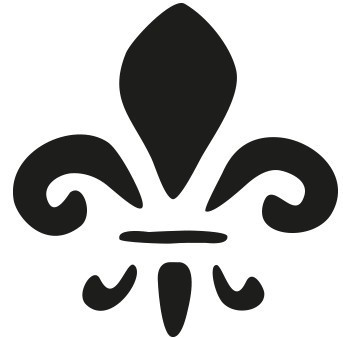 Ore 18:30 – 20:30 “Blue Klein Cocktail Party”Aperitivo con cocktail blu e food pairing blu in collaborazione con la Galleria Chiasso Perduto.Gli ospiti potranno lasciare un segno con il colore Blue Klein sulle modelle vestite di bianco, che rappresentano la tela del pittore. Dress code blu (gradito).Evento aperto al pubblico a pagamento, costo 8 euro (cocktail); 15 euro (cocktail + food pairing).Per info e prenotazioni: +39 055 4939902 Ora d’Aria,Via dei Georgofili 11r, FirenzeOre 21:00 “Spirito Autoctono all’Ora d’Aria”Marco Stabile presenta un menù, opzionale e non sostitutivo di quello classico, con piatti in pairing con i distillati proposti da Spirito Autoctono, Media Partner FCW21. Il menù comprende anche il piatto “Dining with the Spirits” realizzato con prodotti Campari.Evento aperto al pubblico a pagamento. Per info e prenotazioni: +39 055 2001699 MAD Souls&Spirits, Borgo San Frediano 36r, Firenze           Dalle ore 22:30           Night Shift con Massimo Stronati, Ettan, Paolo Alto, California           Evento aperto al pubblico con cocktail a pagamento.           Per info e prenotazioni: +39 055 6271621SABATO 25 SETTEMBREMAIN EVENTSWorld Class Diageo presenta:		 Santa Cocktail Club, Piazza Santa Maria Novella 1, FirenzeOre 15:00 “Zacapa La Doma – Above the clouds”Zacapa Experience con Riccardo Brannetti, Brand Ambassador Diageo ReserveEvento gratuito aperto al pubblico su prenotazione, max 30 personePer info e prenotazioni: +39 331 3090284 – simonecovan@santacocktailclub.comDalle ore 19:00 “Zacapa La Doma – Above the clouds”Night Shift con Riccardo Brannetti.Evento aperto al pubblico con cocktail a pagamento.Per info e prenotazioni: +39 331 3090284 – simonecovan@santacocktailclub.comEVENTSDisaronno presenta:		 Four Seasons Hotel Firenze, Borgo Pinti 99, FirenzeOre 15:00 – 17:00 “Share the Counter with Erik Lorincz”Disaronno, Official Italian Liqueur partner de The World’s 50 Best Bars & Atrium @Four Seasons Hotel Firenze vi invitano alla Masterclass con Erik Lorincz, Bar Manager Kwant, Londra, n. 6 The World’s 50 Best Bars 2020.Evento gratuito su prenotazione, max 45 personePer info e prenotazioni: +39 055 2626450 - ilpalagio@fourseasons.comPrenotazione obbligatoria.Ore 19:30 – 23:30 “Share the Counter with Erik Lorincz”Night Shift con Erik Lorincz Evento aperto al pubblico con cocktail a pagamento, 18 euroPer info e prenotazioni: +39 055 2626450 - ilpalagio@fourseasons.comPrenotazione obbligatoria.Vantguard presenta:			 Location SegretaOre 16:00 “TTT: Tequila, Toques y Tacos”Vieni a scoprire l’innovazione dietro il Tequila Curado e tutta la sua storia. Masterclass con Jorge Balbontin, Curado Brand GuardianEvento gratuito aperto al pubblico.Per info e prenotazioni: +39 392 4588998Prenotazione obbligatoria.Adriatico presenta:		 Rivoire, Piazza della Signoria 5r, FirenzeOre 16:00 – 18:00 “L’ora del Tè che non ti aspetti” Masterclass con Marella Batkovic, Brand Ambassador Adriatico VelierEvento gratuito su prenotazione, max 20 personePer info e prenotazioni: +39 055 214412 – rivoire.firenze@rivoire.it Floreal, Borgo San Frediano 27r, FirenzeOre 23:00 – 02:00 Night Shift con Marella BatkovicEvento aperto al pubblico con cocktail a pagamento, costo 8 euroPer info e prenotazioni: +39 345 1647856 - florealfirenze@gmail.comWinestillery Presenta: Rasputin, Somewhere in FlorenceOre 23.00 – 02:00  “Tuscan Tour”Night Shift con Marco Macelloni, Franklin 33, Lucca e Costabile Martuscelli, Alphonse,  LivornoEvento aperto al pubblico con cocktail a pagamento, costo 15 euroPer info e prenotazioni: +39 339 4956956 -  daniele.cancellara@gmail.com - +39 335 7021900 – enrico@chiocciolialtadonna.itOTHER EVENTS Signature Presidential Suite Duomo, Hotel NH Collection Firenze Palazzo Gaddi, Via del Giglio 9, Firenze          Ore 11:00 - 13:00 “Blue Blazer House by Florence Cocktail Week”Blue Blazer, Media Partner FCW21, presenta Blue Blazer House: un luogo dove incontrarsi e discutere di bar, in diretta, tutti i giorni, per raccontare i protagonisti e le storie della sesta edizione di Florence Cocktail week per la prima web tv di un festival di settore. In diretta sulla pagina Facebook di Florence Cocktail Week. Blue Blazer Bar by Florence Cocktail Week con Gegam KazarianEvento privato su invito. Sina Villa Medici (Sala Monnalisa), Via Il Prato 42, FirenzeOre 11:30 - 12:30 “Twist and Negroni” Spirito Autoctono, Media Partner FCW21, presenta un appuntamento dedicato al Vermouth, utilizzando come spunto narrativo la sua importanza nell’iconico cocktail fiorentino. In degustazione tre versioni di Negroni in mezza porzione. Tra gli ospiti: 9 di Dante. Evento aperto al pubblico su prenotazione.Per info e prenotazioni: eventshvm@sinahotels.com		 Locale, Via delle Seggiole 12r, FirenzeOre 14:00 “Kids Cocktail Lab”Laboratorio di miscelazione per bambini a cura di Matteo di Ienno, Locale, FirenzeI bambini potranno apprendere le nozioni di base della miscelazione creando loro stessi cocktail a base di prodotti analcolici.Evento aperto al pubblico su prenotazione.Per info e prenotazioni: eventi@florencecocktailweek.it Ditta Artigianale Sant’Ambrogio, Via Giosué Carducci, 2/4r,    FirenzeOre 16:00 – 18:00Presentazione di libri a cura di Il Gusto, Media Partner FCW21, con i giornalisti Lara De Luna e Giuseppe CalabreseOre 16:00 “Old Fashioned Cocktails”, Walter Bonaventura, Guido Tommasi Editore 2021Ore 17:00 “I Cocktail mondiali” di Federico Mastellari, Hoepli 2021Evento gratuito aperto al pubblico.Per info e prenotazioni: eventi@florencecocktailweek.it Cibreo Cafè, Hotel Helvetia&Bristol, Via dei Pescioni 2,    FirenzeOre 17:00 “Luisanna Messeri e la Miscelazione Casalinga”A grande richiesta torna l’appuntamento sui segreti della miscelazione casalinga con Luisanna Messeri, cuoca pop della TV in compagnia di Julian BiondiEvento gratuito aperto al pubblico, max 50 personePer info e prenotazioni: +39 055 2665610 -  cibreo@cibreo.comPrenotazione obbligatoria. Guné, Via del Drago d’Oro 1r, Firenze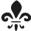 Ore 19:30 “Donn Trader e il Conte”Cena con degustazione cocktail a tema Tiki con Luca Picchi, Gilli 1733Evento aperto al pubblico a pagamento, costo 60 euro.Prenotazione obbligatoria.Per info e prenotazioni: +39 055 4939902 – info@gunesanfrediano.it Largo9, Largo Pietro Annigoni 9, FirenzeDalle ore 20:00 “Blue Klein Cocktail Party”Aperitivo con cocktail blu e live painting con l’artista Andrea Pomino.Evento aperto al pubblico a pagamento.Per info e prenotazioni: +39 340 8894601- veronica.costantino88@gmail.comLocale, Via delle Seggiole 12r,    FirenzeOre 21:00 – 02:00 “REM speakcoso”Night Shift con Valeria Tummolo e Giulia Castellucci, REM RomaTasting preview della nuova cocktail list “Hipnogram”.Evento aperto al pubblico con cocktail a pagamento. Per info e prenotazioni: +39 333 8587104 Matteo – info@localefirenze.it Ora d’Aria,Via dei Georgofili 11r, FirenzeOre 21:00 “Spirito Autoctono all’Ora d’Aria”Marco Stabile presenta un menù, opzionale e non sostitutivo di quello classico, con piatti in pairing con i distillati proposti da Spirito Autoctono, Media Partner FCW21. Il menù comprende anche il piatto “Dining with the Spirits” realizzato con prodotti Campari.Evento aperto al pubblico a pagamento. Per info e prenotazioni: +39 055 2001699DOMENICA 26 SETTEMBRESPECIAL EVENT		 Dome, Via Il Prato 18r, FirenzeOre 16:00FCW20 Ceremony Awards Le aziende Sponsor ed i Partners FCW premiano i bartender ed i cocktail bar vincitori nelle varie categorie. Presenta Spiridione Ripaldi, Direttore artistico e conduttore dei principali format italiani legati al Bartending e alla Mixology.Evento su invito.OTHERS EVENTS Signature Presidential Suite Duomo, Hotel NH Collection Firenze Palazzo Gaddi, Via del Giglio 9, Firenze          Ore 11:00 - 13:00 “Blue Blazer House by Florence Cocktail Week”Blue Blazer, Media Partner FCW21, presenta Blue Blazer House: un luogo dove incontrarsi e discutere di bar, in diretta, tutti i giorni, per raccontare i protagonisti e le storie della sesta edizione di Florence Cocktail week per la prima web tv di un festival di settore. In diretta sulla pagina Facebook di Florence Cocktail Week. Blue Blazer Bar by Florence Cocktail Week con Gegam KazarianEvento privato su invito. Ora d’Aria,Via dei Georgofili 11r, FirenzeOre 21:00 “Spirito Autoctono all’Ora d’Aria”Marco Stabile presenta un menù, opzionale e non sostitutivo di quello classico, con piatti in pairing con i distillati proposti da Spirito Autoctono, Media Partner FCW21. Il menù comprende anche il piatto “Dining with the Spirits” realizzato con prodotti Campari.Evento aperto al pubblico a pagamento. Per info e prenotazioni: +39 055 2001699 Floreal, Borgo San Frediano 27r,    FirenzeOre 22:00 – 02:00 “ Coso³ … Finally!”Night Shift con Giulia Castellucci, CO.SO RomaPresentazione ufficiale della drink list annunciata durante FCW20.Evento aperto al pubblico con cocktails a pagamento. Per info e prenotazioni: +39 345 1647856 - florealfirenze@gmail.com